Bernardo de ClaravalOrden del Cisterhttp://es.wikipedia.org/wiki/Bernardo_de_Claraval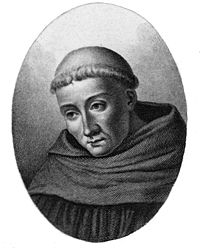     Bernard de Fontaine, conocido como Bernardo de Claraval (en francés: Bernard de Clairvaux) (castillo de Fontaine-lès-Dijon, (Borgoña), 1090 — Abadía de Claraval, Ville-sous-la-Ferté, Champaña-Ardenas, Francia, 20 de agosto de 1153) fue un monje cisterciense francés y abad de la abadía de Claraval.   Con él, la orden del Císter se expandió por toda Europa y ocupó el primer plano de la influencia religiosa. Participó en los principales conflictos doctrinales de su época y se implicó en los asuntos importantes de la Iglesia. En el cisma de Anacleto II se movilizó para defender al que fue declarado verdadero papa, se opuso al racionalista Abelardo y fue el apasionado predicador de la segunda Cruzada.     Es una personalidad esencial en la historia de la Iglesia católica y la más notable de su siglo. Ejerció una gran influencia en la vida política y religiosa de Europa.  Sus contribuciones han perfilado la religiosidad cristiana, el canto gregoriano, la vida monástica y la expansión de la arquitectura gótica.     La Iglesia católica lo canonizó en 1174 como san Bernardo de Claraval, y lo declaró Doctor de la Iglesia en 1830.     Nació como Bernardo de Fontaine en el castillo de Fontaine-les-Dijon, en Borgoña, Francia en el año 1090. Fue el tercero de siete hermanos. Su padre era caballero del duque de Borgoña y lo educó en la escuela clerical de Châtillon-sur-Seine. Después de la muerte de su madre, entró en la Orden del Císter.      Esta orden había sido fundada pocos años antes por el abad Roberto bajo la regla de san Benito.Sólo tenía un monasterio, y por la dureza de la vida que llevaban, tenía pocos miembros.[4] Este monasterio se encontraba cercano a su casa paterna.[5] Odón, duque de Borgoña, su benefactor, contribuyó con la construcción de este primer monasterio, igualmente, le donó tierras y ganados.     Cuando a los 23 años, en el año 1113, ingresó como novicio en la orden del Císter, le acompañaban 4 hermanos, un tío y algunos amigos (hasta 30 personas según otras fuentes). Previamente los había probado durante seis meses, asegurándose de su lealtad y formando un grupo muy unido. El convencer a tantos fue una labor ardua, especialmente a su hermano Guido, que estaba casado y tenía dos hijas, y que finalmente dejó a su familia y entró en la orden. Posteriormente entrarían en la orden su padre y su hermano menor.     El año 1115, Esteban Harding, el abad de Císter, ante el doble problema de la masiva presencia del clan de los Fontaine y el repentino hacinamiento que habían provocado en su monasterio, decidió enviar a Bernardo a fundar el monasterio de Claraval, una de las primeras fundaciones cistercienses. Fue designado abad del nuevo monasterio, puesto que desempeñó hasta el final de su vida. Fue el obispo de Chalons-sur-Marne, el filósofo Guillermo de Champeaux quien le ordenó sacerdote y le bendijo como abad.     El inicio de Claraval fue muy duro. El régimen impuesto por Bernardo era muy austero y afectó su salud. Guillermo de Champeaux debió intervenir, delegado por el capítulo general del Císter, para vigilar la salud de Bernardo suavizando la falta de alimentación y la mortificación implacable que se imponía a sí mismo. Este se vio obligado a dejar la comunidad y trasladarse a una cabaña que le servía de enfermería y donde era atendido por unos curanderos.    A lo largo de su vida fundó 68 monasterios distribuidos por toda Europa. Los inicios fueron lentos. En los 10 primeros años sólo se establecieron tres nuevas fundaciones: Tres Fontanas (1118), Fontenay (1119) y Foigny (1121). A partir de 1130 se extienden las primeras abadías por Alemania, Inglaterra y España (Moreruela, 1132)    Espiritualmente fue un místico y se le considera uno de los fundadores de la mística medieval. Tuvo una gran influencia en el desarrollo de la devoción a la Virgen María.    Bernardo fue un inspirador y organizador de las órdenes militares, creadas para acoger y defender a los peregrinos que se dirigían a Tierra Santa y para combatir el Islam.[11] Así, tuvo gran influencia en la creación y expansión de la Orden del Temple, redactó sus estatutos e hizo reconocerla en el Concilio de Troyes, en 1128.    En 1130, el Cisma del antipapa Anacleto lo apartó de la vida monástica en clausura y comenzó una intensa actividad pública en defensa de Inocencio II. Estuvo movilizado de 1130 a 1137 e hizo del abad uno de los políticos más influyentes de su tiempo.     Participó en las principales controversias religiosas de su época. Sostenía que el conocimiento de las ciencias profanas es de escaso valor comparado con el de las ciencias sagradas. Sus sentimientos frente a los dialécticos se revelaron en los enfrentamientos que mantuvo con Gilberto de la Porré y Pedro Abelardo.    La predicación en la Iglesia medieval era esencial y Bernardo fue uno de sus grandes predicadores. Reclamado constantemente por la clerecía local, realizó numerosos viajes por el sur de Francia, Renania y otras regiones. También predicó las excelencias espirituales de la vida monástica y convenció a muchos para que ingresasen en la orden cisterciense. Se le conocía como Doctor melifluo (boca de miel).    Se desplazaba habitualmente a pie, acompañado de un monje, que hacía de secretario y escribía a su dictado durante los desplazamientos     Bernardo predicó en el Languedoc en 1145 a los cátaros o albigenses, siendo elogiado, pero en Verfeil, cerca de Toulouse, se le abucheó. Años después de la muerte de Bernardo, en 1209, los cátaros fueron declarados herejes, y varios cistercienses se pusieron al frente de la cruzada que reprimió este movimiento.     En 1145, Eugenio III fue nombrado papa. Es el primer papa cisterciense y discípulo de Bernardo. Había coincidido con él en uno de sus viajes y le siguió desde Italia hasta Claraval. Allí pasó 10 años de vida monástica. En 1140, Bernardo lo había enviado a Italia como abad de Tres Fontanes, la 34 fundación de Claraval.     Su mayor y más trágica empresa fue la Segunda Cruzada, cuya predicación fue por completo obra de Bernardo. Allí apareció con toda su fuerza y con toda su debilidad su ideal religioso. Su fracaso afectó negativamente a su influencia y a su figura carismática, excepcional hasta entonces tanto con el poder religioso como político.     En 1153, enfermó del estómago -no retenía la comida y las piernas se le hinchaban-, quedó muy débil y murió.      Fue canonizado el 18 de junio de 1174 por el papa Alejandro III, siendo declarado Doctor de la Iglesia por Pío VIII en 1830. Su fiesta litúrgica se celebra el 20 de agosto en el aniversario de su muerte, siendo el santo patrón de Gibraltar, de Algeciras, de los trabajadores agrícolas y del Queen’s College de Cambridge. Sus atributos iconográficos son la pluma, el libro, el perro, el dragón, la colmena y la figura de la Virgen María.Organización de la Orden del Temple      En el año 1099, los cruzados recuperaron Jerusalén y los lugares santos de Palestina. Los peregrinos eran atacados y robados en los caminos. Algunos caballeros decidieron prolongar su voto y dedicar su vida a la defensa de los peregrinos. En 1127, Hugo de Payens solicitó al papa Honorio II el reconocimiento de su organización.   Recibieron el apoyo del abad Bernardo, sobrino de uno de los nueve Caballeros fundadores y a la postre quinto Gran Maestre de la Orden, André de Montbard. Así, se reunió un concilio en Troyes para regular su organización.    En el concilio, solicitaron a Bernardo que redactase su regla, que fue sometida a debate y con algunas modificaciones fue aprobada. La regla del Temple fue pues una regla cisterciense, pues contiene grandes analogías con la misma; no podía ser de otra forma ya que el abad era su inspirador. Era típica de las sociedades medievales, con estructuras jerarquizadas, poderes totalitarios, regula la elección de los que mandan y estructura las asambleas para asistirlos y, en su caso, controlarlos.[23] Después de esta primera redacción, hubo una segunda debida a Esteban de Chartres, Patriarca de Jerusalén, denominada «regla latina» y cuyo texto se ha mantenido hasta nuestros días.    Bernardo escribió en 1130, el Elogio de la nueva milicia templaria, que asoció a los lugares de la vida de Jesús con infinidad de citas bíblicas. Intentó equiparar la nueva milicia a una milicia divina:     Intervención en el cisma del antipapa Anacleto en defensa de Inocencio III    Fallecido el papa Honorio II, se produjo una doble elección papal. La mayoría de los cardenales apoyaron al cardenal Pietro Pierleoni que adoptó el nombre de Anacleto II; mientras que una minoría de cardenales se decantaron por Gregorio Papareschi (Inocencio II).     La aparición de dos papas provocó el cisma y enfrentó a media cristiandad que apoyaba a Anacleto II con la otra media, que defendía a Inocencio II. Este último contaba con el apoyo de Bernardo, que se recorrió Europa desde 1130 a 1137, explicando sus puntos de vista a monarcas, nobles y prelados.[24]     Su intervención fue decisiva en el concilio de Estampes, convocado por rey francés Luis VI. Así mismo, la influencia de Bernardo favoreció la confirmación de Inocencio II, consiguiendo los apoyos de Enrique I de Inglaterra, el emperador alemán Lotario II, Guillermo X de Aquitania, los reyes de Aragón, de Castilla, Alfonso VII, y las repúblicas de Génova y Pisa. Finalmente, Anacleto fue rechazado como papa y fue excomulgado. Controversia con Abelardo   Abelardo, uno de los primeros escolásticos, se había iniciado en la dialéctica y mantenía que se debían buscar «los fundamentos de la fe con similitudes basadas en la razón humana».  Estas nuevas ideas de Abelardo fueron rechazadas por los que pensaban de forma tradicional, entre ellos el abad. Así en 1139, Guillermo de Saint-Thierry encontró 19 proposiciones supuestamente heréticas de Abelardo y Bernardo de Claraval las remitió a Roma para que fuesen condenadas. En el sínodo de Sens le exigieron a Abelardo retractarse y al no hacerlo, el papa confirmó al sínodo de Sens y lo condenó por hereje a perpetuo silencio como docente.    Bernardo en carta a Inocencio II (Contra errores Petri Abaelardi), refutó los supuestos errores de Abelardo, pues consideraba que la fe sólo debe ser aceptado.     La opinión de Bernardo, acerca del mal empleo que hacía Abelardo de la razón, se ganó el apoyo de místicos e irracionalistas, que estuvieron de acuerdo con él. Predicación de la Segunda Cruzada    En la Segunda Cruzada, asumió el papel político más importante de su vida, al convertirse en el predicador de la nueva guerra santa. El fracaso de la misma le supuso el declinar de su influencia política.   Cincuenta años antes, durante la Primera Cruzada se estableció en Palestina un reino feudal gobernado por nobles franceses. En 1144, los ejércitos del Islam tomaron la ciudad cristiana de Edesa. En 1145, Luis VII de Francia propuso la cruzada y pidió a Bernardo que la predicase. Este respondió que solo el papa le podía encargar esa predicación. El rey realizó la petición al papa.[28] Fue entonces, cuando el papa Eugenio III, que había sido monje en Claraval y discípulo de Bernardo, pidió al Santo que predicase la cruzada y las indulgencias que de ella se derivaban.    El Bernardo que predicó la Cruzada mostró una personalidad diferente a lo que había sido hasta entonces. Él entendía la vida interior como unión del alma humana con Dios e identificaba la vida interior con la vida de toda la iglesia, de todo el «cuerpo místico», siendo su concepción de la cruzada básicamente mística. Consideraba que la Iglesia Católica podía llamar a las armas a las naciones cristianas para salvaguardar el orden establecido por Dios. Parece que no tuvo necesidad de comprender el Islam. Según él, si Dios juzgaba necesario que los ejércitos defendieran su reino, si el mismo papa le ordenaba predicar la Cruzada, estaba claro para él que se trataba de una misión divina. Por tanto transmitió a los cristianos que se trataba de una guerra santa, pues así la concebía él    En un escrito posterior al papa, así reflexionó sobre la cruzada: «Me lo ordenasteis y obedecí. La autoridad del que me mandaba hizo fecunda mi obediencia. Abrí mis labios, hablé y se multiplicaron los cruzados, de suerte que quedaron vacías las ciudades y castillos, y difícilmente se encontraría un hombre por cada siete mujeres».[31]    La predicación realizada en Alemania, lo fue en contra de la voluntad del papa, y ganó para la causa al emperador Conrado III y a numerosos príncipes. Según Maschke, «Bernardo es mucho más fogoso como predicador que como hombre de Estado y como político de la Iglesia, electriza a los pueblos de Occidente, infundiéndoles la sola voluntad de acudir a la Cruzada». Los cruzados fueron derrotados por el Islam, lo que provocó un gran pesimismo en toda la cristiandad. San Bernardo, que había sido el principal animador y el que había encendido a los pueblos, fue llamado embaucador y falso profeta.[29] El fracaso de la segunda Cruzada dañó profundamente la confianza en el pontificado y se habló abiertamente de que la fe cristiana había sufrido un duro revésBernardo quedó muy afectado, sin embargo pensó que por lo menos había sido criticado él y no Dios. Así lo escribió en De Consideratione, dirigido al papa Eugenio III. Su Orden del Císter    A los 23 años, en el año 1113, ingresó en la orden del Císter. Dos años después, Esteban Harding,    el abad de Císter, le envió a fundar una de las primeras fundaciones cistercienses, el monasterio de Claraval, del que fue designado abad, puesto que ocupó hasta el final de su vida.    La orden, entonces, estaba en formación. Esteban Harding era el tercer abad que tenía la orden, y en  dotó al Císter de una regla propia, la Carta de caridad, en la que se establecían las normas comunitarias de total pobreza, de obediencia a los obispos y de dedicación al culto divino con dejación de las ciencias profanas.   Bernardo participó personalmente en la formación del espíritu cisterciense y fue el artífice de la gran difusión de la orden cisterciense, pasando del único monasterio cuando ingresó a 343 cuando murió, de los que 168 pertenecían a la filiación de Claraval y 68 fueron fundados por él mismo.    La enorme influencia que alcanzaron los cistercienses se debió a Bernardo que trascendió ampliamente a la orden.[34] Ha sido la figura más destacada de la Orden y es venerado como fundador.   Císter fue una concepción de la vida monástica medieval totalmente distinta a Cluny. La regla cisterciense era, en la práctica, una crítica de la de Cluny.[33] Esta crítica a los cluniacenses, la concretó Bernardo en 1124, en su escrito Apología a Guillermo:      A partir de la Apología a Guillermo, la regla cisterciense apareció como una reacción contra los excesos cluniacenses Si durante el siglo XI los monjes cluniacenses habían asumido un gran protagonismo dentro de la iglesia, ocupando sus más altos cargos y ejerciendo su influencia sobre el poder civil, en el siglo XII ese papel les correspondió desempeñarlo a los cistercienses.    Su Apología a Guillermo estableció también los criterios teóricos que luego se emplearían en la construcción de todas las abadías cistercienses. En este escrito, Bernardo criticó duramente la escultura, la pintura, los adornos y las dimensiones excesivas de las Iglesias de los cluniacenses. Partiendo del espíritu cisterciense de pobreza y ascetismo riguroso, llegó a la conclusión de que sus monjes, que habían renunciado a las bondades del mundo, no precisaban de nada de esto para reflexionar en la ley de Dios. La crítica la desplegó sobre dos ejes. En primer lugar, la pobreza voluntaria: las esculturas y adornos eran un gasto inútil: despilfarran el pan de los pobres. En segundo lugar, rechazaba también las imágenes porque distraían la atención de los monjes, los apartaban de encontrar a Dios a través de la Escritura.    Cuando, en 1135, tenían unas 90 abadías y aumentaban a un ritmo de 10 nuevas por año, Bernardo debió pensar que la orden estaba consolidada y con un crecimiento desmedido siendo urgente un modelo de abadía que garantizase la uniformidad de la Orden. También debió reflexionar que la orden no podía seguir con las efímeras construcciones de madera y adobe, precisando monasterios en piedra que sirviesen a las generaciones futuras de monjes.     Ello lo concretó en la construcción en piedra de las dos primeras abadías, Claraval II (a partir de 1135) y Fontenay (comenzada en 1137), que se construyeron de forma simultánea. En las dos intervino de forma decisiva, ya que de Claraval era su abad y Fontenay era filial suya. Él fue el inspirador de ambas construcciones y de sus soluciones formales. Para él, la arquitectura cisterciense debía reflejar el ascetismo y la pobreza absoluta llevada hasta un desposeimiento total que practicaban a diario y que constituía el espíritu del císter. Así terminó definiendo una estética de simplificación y desnudez que pretendía transmitir los ideales de la orden: silencio, contemplación, ascetismo y pobreza.    Estas primeras abadías se construyeron en estilo románico borgoñés, que había alcanzado toda su plenitud: (bóveda de cañón apuntada y bóveda de arista). Posteriormente, cuando en 1140, surgió el estilo gótico en la benedictina abadía de san Denis, los cistercienses aceptaron rápidamente algunos conceptos del nuevo estilo y empezaron a construir en los dos estilos, siendo frecuentes las abadías donde conviven dependencias románicas y góticas de la misma época. Con el paso del tiempo, el románico se abandonó.Al prescindir de todo lo superfluo, el estilo cisterciense consiguió unos espacios desnudos, con    ceptuales y originales que lo hace plenamente identificable.    Eugenio III era hijo espiritual de Bernardo. Como se ha explicado, antes de ser elegido papa, estuvo 10 años en Claraval siendo monje bajo la autoridad espiritual de su abad Bernardo. Después, durante otros 5 años, fue abad de un monasterio filial de Claraval, por lo tanto, seguía manteniendo esa relación de dependencia espiritual.    Ya siendo papa, mantenían frecuente correspondencia entre ellos, pidiéndole Eugenio, que le escribiera un tratado sobre las obligaciones de ser papa. El abad así lo hizo y escribió el tratado De Consideratione en 5 libros. El primero lo escribió en 1149, el segundo en 1150, el tercero después del desastre de la cruzada en 1152 y los dos últimos a continuación. Es su tratado más conocido y aunque lo escribió para el papa Eugenio, en la práctica, lo estaba haciendo también para todos los papas posteriores. De hecho, se conoce la importancia que muchos papas han dado a este texto.    Bernardo seguía sintiéndose su padre espiritual, así lo manifestó repetidamente en el prólogo de De Consideratione: «el amor que os profeso no os considera como Señor, os reconoce por hijo suyo entre las insignias y el esplendor de vuestra excelsa dignidad...Os amé cuando eras pobre, igual os he de amar hecho padre de los pobres y de los ricos. Porque bien os conozco, no por haber sido hecho padre de los pobres dejáis de ser pobre de espíritu».    En este escrito, insiste en la necesidad de la vida interior y de la oración para aquellos que tienen las mayores responsabilidades de la Iglesia. Escribió sobre el peligro de dejarse llevar por los asuntos de Estado y descuidar la oración y las realidades de lo alto.      Sobre los poderes del papa, le escribió defendiendo la supremacía del poder espiritual y el derecho de la Iglesia a emplear los ejércitos seglares[41] Se basaba en las palabras que los apóstoles dijeron a Jesús cuando lo apresaron, recogidas en el Evangelio de san Lucas, que él interpretó para fundamentar de nuevo «la doctrina de las dos espadas», presente en el pensamiento cristiano desde los inicios de la Edad Media: 